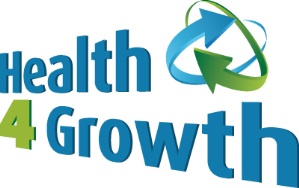 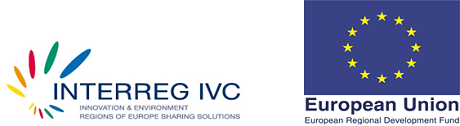 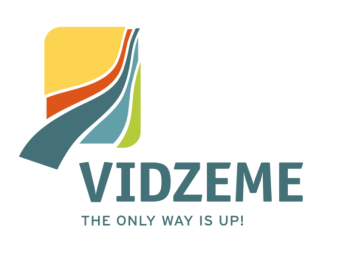 APSTIPRINĀTSar Vidzemes plānošanas reģionaiepirkumu komisijas2014. gada 30. maija sēdes lēmumu (protokola Nr. VPR/2014/19/1/Health4Growth)VIDZEMES PLĀNOŠANAS REĢIONSIepirkumasaskaņā ar Publisko iepirkumu likuma 82.pantu„Ekspertu pakalpojumi pilotaktivitātes „Mājas aprūpes pakalpojumu un uzņēmējdarbības attīstība Vidzemes reģionā” izstrādei”nolikums    Iepirkuma identifikācijas numurs: VPR/2014/19/Health4GrowthCēsis2014. gadsI. VISPĀRĪGĀ INFORMĀCIJAIepirkums, iepirkuma identifikācijas numurs:1.1.Iepirkums - „Ekspertu pakalpojumi pilotaktivitātes „Mājas aprūpes pakalpojumu un uzņēmējdarbības attīstība Vidzemes reģionā” izstrādei”, turpmāk – Iepirkums, saskaņā ar Publisko iepirkumu likuma 8.2 pantu „Iepirkumi, kuriem nepiemēro šajā likumā regulētās iepirkuma procedūras”.1.2.Iepirkuma identifikācijas numurs - VPR/2014/19/Health4Growth.Pasūtītājs un pasūtītāja kontaktpersona:2.1.Pasūtītājs:2.2.Pasūtītāja kontaktpersona:Piedāvājuma iesniegšanas vieta, datums, laiks un kārtība:3.1.Piedāvājums ir iesniedzams Vidzemes plānošanas reģionā, reģistrācijas Nr.90002180246, juridiskā adrese: Jāņa Poruka iela 8-108, Cēsis, LV-4101, turpmāk – Pasūtītājs, Administrācijā pie lietvedes (Jāņa Poruka iela 8-108, Cēsis, LV-4101, 1.stāvs), nododot to personīgi vai nosūtot pa pastu - līdz 2014. gada 11. jūnijam pulksten 14:00, ievērojot Pasūtītāja darba laikus.3.2.Ja piegādātājs izvēlas iesniegt piedāvājumu Pasūtītājam, to nosūtot pa pastu, tad visu atbildību par iespējamu pasta sūtījumu aizkavēšanos vai citiem apstākļiem, kas var traucēt piedāvājuma savlaicīgu iesniegšanu Pasūtītājam, Iepirkuma nolikuma, turpmāk – Nolikums, 3.1.punktā norādītajā vietā, datumā, laikā un kārtībā, uzņemas attiecīgais piegādātājs, kurš izvēlējies iesniegt piedāvājumu Pasūtītājam, to nosūtīt pa pastu. 3.3.Piedāvājumus, kuri netiks iesniegti Nolikumā noteiktajā kārtībā vai, kuri tiks saņemti pēc Nolikumā norādītā piedāvājuma iesniegšanas termiņa, neatvērti tiks izsniegti iesniedzējam vai nosūtīti atpakaļ sūtītājam.Piedāvājuma atvēršanas vieta, datums, laiks un kārtība:4.1.Iepirkuma ietvaros iesniegtie piedāvājumi tiks atvērti uzreiz pēc piedāvājumu iesniegšanas termiņa beigām Pasūtītāja juridiskajā adresē (Jāņa Poruka iela 8-108, Cēsis, LV-4101, 1.stāvs), slēgtā piedāvājumu atvēršanas sanāksmē.Piedāvājuma nodrošinājums:5.1.Piedāvājuma nodrošinājums nav paredzēts.6. Piedāvājuma noformēšana un sastāvs:6.1.Piedāvājums, tā atvasinājums, izstrādājams un noformējams latviešu valodā un stingrā saskaņā ar Dokumentu juridiskā spēka likumu un uz tā pamata izdotajiem Ministra kabineta 2010. gada 28. septembra noteikumiem Nr.916 „Dokumentu izstrādāšanas un noformēšanas kārtība”.6.2.Ja piedāvājumā tiek iekļauti dokumenti svešvalodās, tiem jāpievieno Ministru kabineta 2000. gada 22. augusta noteikumos Nr.291 „Kārtība, kādā apliecināmi dokumentu tulkojumi valsts valodā” noteiktajā kārtībā apliecināts tulkojums latviešu valodā. 6.3.Piedāvājums iesniedzams slēgtā iepakojumā (aploksne, bandrole, u.tml.), uz kura norādīts:6.3.1.Pasūtītājs: 		6.3.1.1.Nosaukums - Vidzemes plānošanas reģions;	6.3.1.2.Reģistrācijas numurs – 90002180246;	6.3.1.3.Juridiskā adrese - Jāņa Poruka iela 8-108, Cēsis, LV-4101.6.3.2.Pretendetnts:6.3.2.1.ja pretendents ir fiziskā persona – fiziskās personas vārds, uzvārds un ziņas, kas ļauj minēto personu nepārprotami identificēt;6.3.2.2.ja pretendents ir juridiska persona – juridiskās personas pilns nosaukums, kas atbilst juridiskās personas reģistrācijas dokumentos ierakstītajam nosaukumam, reģistrācijas numurs un juridiskā adrese;6.3.2.3.ja pretendents ir personu apvienība jebkurā to kombinācijā – personu apvienībā ietilpstošo personu dati, atbilstoši Nolikuma 6.3.2.1. un/vai 6.3.2.2.punktam.6.3.3.Teksts: „Piedāvājums iepirkumam „Ekspertu pakalpojumi pilotaktivitātes „Mājas aprūpes pakalpojumu un uzņēmējdarbības attīstība Vidzemes reģionā” izstrādei”, iepirkuma identifikācijas Nr.: VPR/2014/19/Health4Growth. Neatvērt līdz 2014. gada 11. jūnijam plkst. 14:00.”.6.4.Katrs pretendents Iepirkumā drīkst iesniegt tikai 1 (vienu) piedāvājuma variantu.6.5.Piedāvājumam jāsastāv no 3 (trim) daļām:6.5.1.Pretendenta atlases dokumentiem, saskaņā ar Nolikuma 18.1.punktu (1 (viens) oriģināla eksemplārs un 1 (viena) kopija elektroniskā veidā (CD) - ar MS Word vai EXCEL rīkiem nolasāmā formātā); 6.5.2.Tehniskā piedāvājuma dokumentiem, saskaņā ar Nolikuma 18.2.punktu (1 (viens) oriģināla eksemplārs un 1 (viena) kopija elektroniskā veidā (CD) - ar MS Word vai EXCEL rīkiem nolasāmā formātā); 6.5.3.Finanšu piedāvājuma dokumentiem, saskaņā ar Nolikuma 18.3.punktu (1 (viens) oriģināla eksemplārs un 1 (viena) kopija elektroniskā veidā (CD) - ar MS Word vai EXCEL rīkiem nolasāmā formātā).6.6.Katru piedāvājuma daļu iesniedz ar attiecīgu uzrakstu „Pretendenta atlases dokumenti”, „Tehniskais piedāvājums” un „Finanšu piedāvājums”, tās ievietojot 6.3.punktā minētajā iepakojumā (aploksnē, bandrolē, u.tml.). Katras piedāvājuma daļas dokumentiem jābūt cauršūtiem ar diegu vai caurauklotiem ar auklu tā, lai dokumentus nebūtu iespējams atdalīt, lapām jābūt sanumurētām un jāatbilst pievienotajam satura radītājam. Uz piedāvājuma daļu oriģināliem un to kopijām norāda attiecīgi „ORIĢINĀLS” vai „KOPIJA”.6.7.Ja attiecībā uz piedāvājumu vai atsevišķām tā daļām nepieciešams ievērot komercnoslēpumu, pretendents to norāda piedāvājumā. Piedāvājuma lapām, kas satur šāda rakstura informāciju, jābūt marķētām ar atzīmi „Komercnoslēpums”.6.8.Piedāvājuma dokumentus paraksta pretendentu paraksta tiesīgā persona vai pretendenta pilnvarnieks. Ja piedāvājumā iekļauto dokumentāciju paraksta pilnvarnieks, piedāvājumam pievieno attiecīgu pilnvaru. Ja piedāvājumu iesniedz personu apvienība, pieteikumu dalībai Iepirkumā paraksta visas personas, kuras ietilpst personu apvienībā. 6.9.Ja piedāvājumu iesniedz personu apvienība, piedāvājumā papildus norāda personu, kura Iepirkumā pārstāv attiecīgo personu apvienību, kā arī katras personas atbildības sadalījumu. 6.10.Pretendents, iesniedzot piedāvājumu, no Pasūtītāja var pieprasīt apliecinājumu tam, ka piedāvājums saņemts un reģistrēts.6.11.Pretendents var atsaukt vai mainīt savu piedāvājumu līdz piedāvājuma iesniegšanas termiņa beigām. Piedāvājuma atsaukšanai ir bezierunu raksturs un tā izslēdz pretendentu no tālākas līdzdalības Iepirkumā. Piedāvājuma mainīšanas gadījumā par piedāvājuma iesniegšanas laiku tiks uzskatīts pēdējā piedāvājuma iesniegšanas laiks. Mainīt vai atsaukt piedāvājumu pretendents var personīgi vai ar tā pilnvarotās personas starpniecību (pilnvarotajai personai jāuzrāda pretendenta pilnvarojums ar tiesībām atsaukt vai mainīt piedāvājumu). Pēc piedāvājumu iesniegšanas termiņa beigām pretendents nevar savu piedāvājumu mainīt.6.12.Iepirkumam iesniegtie piedāvājumi, izņemot Nolikuma 3.3.punktā noteikto gadījumu, ir Pasūtītāja īpašums un netiek atdoti atpakaļ pretendentiem. Iepirkuma Nolikuma saņemšanas vieta un laiks:7.1.Iepirkuma Nolikumu un tā pielikumus var saņemt Pasūtītāja Administrācijā pie lietvedes (Jāņa Poruka iela 8-108, Cēsis, LV-4101, 1.stāvs) līdz 2014. gada 11. jūnijam plkst. 14:00, un tikai Pasūtītāja darba laika ietvaros.7.2.Iepirkuma Nolikuma un tā pielikumu elektroniskā versija tiek ievietota lejupielādēšanai, nodrošinot piegādātājiem brīvu un tiešu pieeju tiem, Pasūtītāja mājas lapā internetā www.vidzeme.lv. 7.3.Iepirkuma Nolikuma un tā pielikumu elektroniskā versija ir identiska drukātajai versijai un izmantojama piedāvājuma sagatavošanai.7.4.Jebkura papildu informācija, kas tiks sniegta saistībā ar šo Iepirkumu, tiks publicēta Pasūtītāja mājas lapā internetā www.vidzeme.lv, līdztekus Iepirkuma Nolikumam un tā pielikumiem. 7.5.Piegādātājam/pretendentiem ir pienākums sekot līdzi Pasūtītāja publicētajai informācijai tā mājas lapā internetā www.vidzeme.lv. 7.6.Pasūtītājs nav atbildīgs par to, ja kāds piegādātājs/pretendents nav iepazinies ar informāciju, kam ir nodrošināta brīva un tieša elektroniskā pieeja Pasūtītāja mājas lapā internetā www.vidzeme.lv.Cita vispārīgā informācija:8.1.Piegādātājs ir fiziskā vai juridiskā persona, šādu personu apvienība jebkurā to kombinācijā, kas attiecīgi, atbilstoši Nolikumā norādītajam iepirkuma priekšmetam, tā būtībai, piedāvā tirgū - veikt būvdarbus, piegādāt preces vai sniegt pakalpojumus.8.2.Pretendents ir piegādātājs, kurš ir iesniedzis piedāvājumu.8.3.Iepirkuma komisija ir Pasūtītāja iepirkuma veikšanai izveidota, stingrā saskaņā ar Latvijas Republikā spēkā esošajiem ārējiem un Pasūtītāja iekšējiem normatīvajiem aktiem, katram iepirkumam atsevišķi vai uz noteiktu laikposmu, vai kā pastāvīgi funkcionējoša institūcija, iepirkuma komisija, kura, tajā skaitā, bet neaprobežojoties:8.3.1.nodrošina iepirkuma procedūras dokumentu izstrādāšanu, iepirkuma procesa gaitu protokolēšanu un ir atbildīga par iepirkuma procedūras norisi;8.3.2.vērtē pretendentus un to iesniegtos piedāvājumus saskaņā ar Publisko iepirkumu likumu, iepirkuma dokumentiem, kā arī citiem Latvijas Republikā spēkā esošajiem ārējiem normatīvajiem aktiem.8.4.Iepirkuma komisijas lēmums ir saistošs Pasūtītājam, ja tiek slēgts iepirkuma līgums.II. INFORMĀCIJA PAR IEPIRKUMA PRIEKŠMETUIepirkuma priekšmets, tā apjoms un apraksts:9.1.Iepirkuma priekšmets - Ekspertu pakalpojumi pilotaktivitātes „Mājas aprūpes pakalpojumu un uzņēmējdarbības attīstība Vidzemes reģionā” izstrādei, turpmāk – Iepirkuma priekšmets, stingrā saskaņā ar Iepirkuma Nolikuma pielikumu „Tehniskā specifikācija” (Nolikuma 2.Pielikums „Tehniskā specifikācija”), turpmāk – Tehniskā specifikācija. Iepirkuma nomenklatūra (CPV):10.1.Iepirkuma nomenklatūra (CPV) - 73000000-2 (Pētniecības un izstrādes pakalpojumi un saistītie konsultāciju pakalpojumi). Iepirkuma finansējuma avots:11.1.Iepirkuma priekšmeta izpilde tiek finansēta starpreģionu sadarbības programmas Interreg IVC programmas projekta Nr.1222R4 „Mazo un vidējo uzņēmumu attīstība veselības aprūpes nozarē”, turpmāk – Projekts, ietvaros.Iepirkuma līguma izpildes laiks un vieta: 12.1.Iepirkuma līguma izpildes laiks - ne vēlāk kā līdz 2014. gada 01. novembrim (ieskaitot), stingrā saskaņā ar Nolikuma Tehniskā specifikācijā norādītajiem Iepirkuma priekšmeta, tās atsevišķu daļu, izpildes termiņiem.12.2.Iepirkuma līguma izpildes vieta – – Vidzemes plānošanas reģiona teritorija (noteikta Ministru kabineta 2009.gada 05.maija noteikumu Nr.391 „Noteikumi par plānošanas reģionu teritorijām” 2.4.punktā), saskaņā ar Tehnisko specifikāciju.Cita informācija par Iepirkuma priekšmetu:13.1.Iepirkuma priekšmets nav sadalīts daļās.III. PRETENDENTA IZSLĒGŠANAS NOSACĪJUMI NO DALĪBAS IEPIRKUMĀPretendenta izslēgšanas nosacījumi no dalības iepirkumā:14.1. Pasūtītājs izslēdz pretendentu no dalības iepirkumā jebkurā no šādiem gadījumiem:14.1.1.pasludināts pretendenta maksātnespējas process (izņemot gadījumu, kad maksātnespējas procesā tiek piemērota sanācija vai cits līdzīga veida pasākumu kopums, kas vērsts uz parādnieka iespējamā bankrota novēršanu un maksātspējas atjaunošanu), apturēta vai pārtraukta tā saimnieciskā darbība, uzsākta tiesvedība par tā bankrotu vai tas tiek likvidēts;14.1.2.pretendentam Latvijā vai valstī, kurā tas reģistrēts vai kurā atrodas tā pastāvīgā dzīvesvieta, ir nodokļu parādi, tajā skaitā valsts sociālās apdrošināšanas obligāto iemaksu parādi, kas kopsummā kādā no valstīm pārsniedz 150 euro.14.2. Nolikuma 14.1.punktā minēto apstākļu esamību Pasūtītājs pārbauda tikai attiecībā uz pretendentu, kuram būtu piešķiramas līguma slēgšanas tiesības atbilstoši Iepirkumā noteiktajām prasībām un kritērijiem.14.3.Pretendents tiek izslēgts arī no turpmākas dalības Iepirkumā, bet tā piedāvājums noraidīts, ja pretendents un/vai tā piedāvājums kādā no piedāvājumu izvērtēšanas kārtām ir saņēmis negatīvu vērtējumu. Negatīva vērtējuma gadījumā pretendents un tā piedāvājums netiek virzīts uz nākamo piedāvājumu vērtēšanas kārtu un turpmāk vērtēts.IV. PRASĪBAS ATTIECĪBĀ UZ PRETENDENTA IESPĒJĀM VEIKT PROFESIONĀLO DARBĪBU, PRETENDENTA SAIMNIECISKAJAM UN FINANSIĀLAJAM STĀVOKLIM UN TEHNISKAJĀM UN PROFESIONĀLAJĀM SPĒJĀM NOTEIKTĀS PRASĪBASPrasības attiecībā uz pretendenta iespējām veikt profesionālo darbību:15.1.Pretendentam ir jābūt reģistrētam, licencētam vai sertificētam atbilstoši attiecīgās valsts normatīvo aktu prasībām (ja attiecas).15.2.Nolikuma 15.1.punktā noteiktā prasība attiecas uz visiem personu apvienības dalībniekiem, ja piedāvājumu iesniedz personu apvienība.Prasības pretendenta saimnieciskajam un finansiālajam stāvoklim:16.1.Pretendentam saimnieciskās un finansiālās prasības netiek izvirzītas. Prasības pretendenta tehniskajām un profesionālajām spējām:17.1.Pretendentam ir jābūt pieredzei Iepirkuma priekšmetam līdzvērtīga apjoma un rakstura pētniecības un izstrādes pakalpojumu sniegšanā pēdējo 3 (trīs) gadu laikā, skaitot no Nolikuma 3.1.punktā noteiktā piedāvājuma iesniegšanas termiņa, vai visā pretendenta darbības laikā, ja tas ir īsāks par 3 (trīs) gadiem.17.2.Pretendentam Iepirkuma priekšmeta izpildē, visā iepirkuma līguma darbības laikā, ir jāiesaista, nodrošinot to nepārtrauktu pieejamību, pietiekošs skaits atbilstošas kvalifikācijas speciālistu, tajā skaitā, bet neaprobežojoties - ne mazāk kā 2 (divi) speciālisti (eksperti), kuru kvalifikācija un pieredze atbilst šādām minimālām prasībām:	17.2.1.ir vismaz otrā līmeņa augstākā vai profesionālā izglītība sociālajās zinātnēs (ekonomika, socioloģija, antropoloģija, politoloģija vai citās sociālajās zinātnēs);	17.2.2.ir pieredze ne mazāk kā 2 (divu) nacionāla un/vai starptautiska mēroga projektu vadīšanā veselības politikas jomā, no kuriem 1 (viens) ir veselības ekonomikas jomā.	17.2.3.ir pieredze ne mazāk kā 2 (divu) nacionāla un/ vai starptautiska mēroga pētījuma izstrādē veselības politikas jomā, no kuriem 1 (viens) ir veselības ekonomikas jomā.17.2.4.ir teicamas latviešu valodu zināšanas (atbilstība C2 līmenim);17.2.5.ir labas vai teicamas angļu valodas zināšanas (atbilstība vismaz B2/C1 līmenim);17.2.6.ir pieredze prezentāciju ppt* formātā sagatavošanai un prezentēšanai angļu valodā;17.2.7.ir teicamas iemaņas darbā ar datoru (MS Word; MS Excel; MS PowerPoint).17.3.Pretendents, lai apliecinātu savu atbilstību pretendenta tehniskajām un profesionālajām spējām izvirzītajām prasībām, var balstīties uz citu uzņēmēju iespējām, ja tas ir nepieciešams konkrētā iepirkuma līguma izpildei, neatkarīgi no savstarpējo attiecību tiesiskā rakstura. Šādā gadījumā pretendents pierāda Pasūtītājam, ka viņa rīcībā būs nepieciešamie resursi, iesniedzot šo uzņēmēju apliecinājumu vai vienošanos par nepieciešamo resursu nodošanu piegādātāja rīcībā. V. IESNIEDZAMIE DOKUMENTI PRETENDENTA UN TĀ IESNIEGTĀ PIEDĀVĀJUMA VĒRTĒŠANAIIesniedzamie dokumenti pretendenta un tā iesniegtā piedāvājuma vērtēšanai: 18.1.Atlases dokumenti:18.1.1.Pieteikums dalībai Iepirkumā (1.Pielikums „Pieteikums dalībai Iepirkumā forma”);18.1.2.Pretendenta pārstāvības gadījumā, ja to nepārstāv paraksta tiesīgā persona, pilnvaru tā pilnvarniekam, norādot pilnvarniekam deleģētās tiesības (iesniegt piedāvājumu, grozīt vai atsaukt iesniegto piedāvājumu u.tml.). Pilnvara noformējama kā atsevišķs dokuments un pievienojama pieteikumam dalībai Iepirkumā;18.1.3.Personu apvienības dalībnieku parakstītu vienošanos (iesniedzams tās oriģināls) par kopīga piedāvājuma iesniegšanu Iepirkumā, ja piedāvājumu Iepirkumā iesniedz pretendents kā personu apvienība, kurā papildu citiem tās būtiskajiem un blakus noteikumiem atrunāti, tajā skaitā, bet neaprobežojoties - noteikumi par:18.1.3.1.personu apvienības dalībnieku atbildības sadalījumu;18.1.3.2.personu apvienības dalībnieka veicamo darba daļu iepirkuma līguma izpildē;18.1.3.3.persona, kura pārstāvēs personu apvienības dalībniekus Iepirkumā, tajā skaitā, bet neaprobežojoties - parakstīs tehnisko un finanšu piedāvājumu, ja tos neparaksta visi personu apvienības dalībnieki.18.1.4. Dokumentu, kas apliecina, ka pretendents ir reģistrēts, licencēts vai sertificēts atbilstoši attiecīgās valsts normatīvo aktu prasībām (ja attiecas). Nolikuma 18.1.4.punktā noteiktā prasība attiecas uz visiem personu apvienības dalībniekiem, ja piedāvājumu iesniedz personu apvienība.18.1.5.Saraksts par pretendenta sniegtajiem iepirkuma priekšmetam līdzvērtīga apjoma un rakstura pētniecības un izstrādes pakalpojumiem (3.Pielikums „Saraksta par pretendenta iepirkuma priekšmetam līdzvērtīga apjoma un rakstura sniegtiem pētniecības un izstrādes pakalpojumiem forma”), norādot papildus minētajā sarakstā pieprasītajai informācijai – sniegto pakalpojumu summas, laiku un saņēmējus.18.1.6.Ekspertu CV un apliecinājums (4.Pielikums „Ekspertu CV un apliecinājuma forma”) un tā pielikumi.18.2.Tehniskā piedāvājuma dokumenti:18.2.1.Tehniskais piedāvājums (6.Pielikums „Tehniskā piedāvājuma forma”).18.3.Finanšu piedāvājuma dokumenti:18.3.1.Finanšu piedāvājums (5.Pielikums „Finanšu piedāvājuma forma”). VI. PIEDĀVĀJUMA VĒRTĒŠANA UN IZVĒLES KRITĒRIJIPretendenta un tā iesniegtā piedāvājuma vērtēšana:19.1.Pretendenta un tā iesniegtā piedāvājuma vērtēšana noris 4 (četrās) kārtās:19.1.1.Pirmā kārta – tiek vērtēta pretendenta iesniegtā piedāvājuma daļa „Pretendenta atlases dokumenti”,  tajā skaitā, bet neaprobežojoties – piedāvājuma noformējuma un sastāva atbilstība Nolikuma prasībām, pretendenta atbilstība Nolikumā noteiktajām prasībām tā profesionālajai darbībai, saimnieciskajam un finansiālajam stāvoklim un tehniskajām un profesionālajām spējām;19.1.2.Otrā kārta – tiek vērtēta pretendenta, kurš atbilst visām pirmās kārtas prasībām, iesniegtā piedāvājuma daļa „Tehniskā piedāvājuma dokumenti”, tajā skaitā, bet neaprobežojoties - tās atbilstība Tehniskajai specifikācijai, tajā izvirzītajām prasībām;19.1.3.Trešā kārta - tiek vērtēta pretendenta, kurš atbilst visām pirmās kārtas prasībām un kura piedāvājums tā otrajā vērtēšanas kārtā atzīts par atbilstošu Nolikuma prasībām, iesniegtā piedāvājumu daļa „Finanšu piedāvājuma dokumenti”, tajā skaitā, bet neaprobežojoties – tās atbilstība Tehniskajai specifikācijai, tajā izvirzītajām prasībām, aritmētiskās kļūdas esamība/neesamība;19.1.4.Ceturtā kārta – tiek pārbaudīta Publisko iepirkumu likuma 8.2 panta „Iepirkumi, kuriem nepiemēro šajā likumā regulētās iepirkuma procedūras” piektās daļas 1. un 2.puktā minēto apstākļu attiecināmība uz pretendentu, kuram būtu piešķiramas iepirkuma līguma slēgšanas tiesības atbilstoši Nolikumā noteiktajām prasībām un kritērijiem.19.2.Pasūtītājs par uzvarētāju Iepirkumā atzīst pretendentu, kurš izraudzīts atbilstoši Nolikumā noteiktajām prasībām un kritērijiem un nav izslēdzams no dalības Iepirkumā saskaņā ar Publisko iepirkumu likuma 8.2 panta „Iepirkumi, kuriem nepiemēro šajā likumā regulētās iepirkuma procedūras” panta piekto daļu un/vai Nolikuma 14.3.punktu.Piedāvājuma izvēles kritēriji:20.1.Piedāvājuma izvēles kritērijs ir - piedāvājums ar viszemāko cenu no piedāvājumiem, kas atbilst Nolikuma prasībām un ir iesniegti par pilnu Iepirkuma priekšmetu vai tā daļu (ja attiecas). 20.2.Vērtējot piedāvājumu, Pasūtītājs ņem vērā piedāvājuma kopējo cenu par pilnu Iepirkuma priekšmetu vai tā daļu (ja attiecas), kas norādīta bez pievienotā vērtības nodokļa.VII. IEPIRKUMA LĪGUMA PROJEKTSIepirkuma līguma projekts:21.1.Pasūtītājs slēgs ar izraudzīto pretendentu iepirkuma līgumu, pamatojoties uz pretendenta piedāvājumu, saskaņā ar Nolikuma noteikumiem, kā arī iepirkuma līguma projektu (7.Pielikums „Iepirkuma līguma projekts”).VIII. NOLIKUMA PIELIKUMIIepirkuma Nolikuma pielikumi:22.1.Pieteikums dalībai Iepirkumā forma (1.Pielikums);22.2.Tehniskā specifikācija (2.Pielikums);22.3.Saraksta par pretendenta iepirkuma priekšmetam līdzvērtīga apjoma un rakstura sniegtiem pētniecības un izstrādes pakalpojumiem forma (3.Pielikums);22.4.Ekspertu CV un apliecinājuma forma (4.Pielikums);22.5.Finanšu piedāvājuma forma (5.Pielikums);22.6.Tehniskā piedāvājuma forma (6.Pielikums);22.7.Iepirkuma līguma projekts (7.Pielikums).1.PielikumsIepirkuma „Ekspertu pakalpojumi pilotaktivitātes „Mājas aprūpes pakalpojumu un uzņēmējdarbības attīstība Vidzemes reģionā” izstrādei” nolikumam (Iepirkuma identifikācijas numurs – VPR/2014/19/Health4Growth)Izstrādāts saskaņā ar Nolikuma 18.1.1.punktu DALĪBAI IEPIRKUMĀ FORMAIepirkumam„Ekspertu pakalpojumi pilotaktivitātes „Mājas aprūpes pakalpojumu un uzņēmējdarbības attīstība Vidzemes reģionā” izstrādei”Iepirkuma identifikācijas numurs: VPR/2014/19/Health4GrowthAr šo apliecinām savu dalību iepirkumā „Ekspertu pakalpojumi pilotaktivitātes „Mājas aprūpes pakalpojumu un uzņēmējdarbības attīstība Vidzemes reģionā” izstrādei”, iepirkuma identifikācijas numurs – VPR/2014/19/Health4Growth, turpmāk - Iepirkums. Apstiprinām, ka esam iepazinušies ar Iepirkuma nolikumu, tā pielikumiem, un piekrītam visiem Iepirkuma nolikuma noteikumiem, tie ir skaidri un saprotami, iebildumu un pretenziju pret tiem nav.Piedāvājam sniegt eksperta pakalpojumus pilotaktivitātes „Mājas aprūpes pakalpojumu un uzņēmējdarbības attīstība Vidzemes reģionā” izstrādei par finanšu piedāvājumā (Finanšu piedāvājuma forma) noteikto līgumcenu, tas ir:Ja tiksim atzīti par uzvarētāju Iepirkumā apņemamies sniegt eksperta pakalpojumus pilotaktivitātes „Mājas aprūpes pakalpojumu un uzņēmējdarbības attīstība Vidzemes reģionā” izstrādei un noslēgt iepirkuma līgumu, atbilstoši pasūtītāja piedāvātajam iepirkuma līguma projektam, nolīgtās saistības izpildīt tajā noteiktajos termiņos un kārtībā, kā arī pilnā apmērā, stingrā saskaņā ar Latvijas Republikā spēkā esošajiem normatīvajiem aktiem, iepirkuma līguma noteikumiem, uzraugošo institūciju un pasūtītāja norādījumiem, labas prakses principiem. Ar šo apliecinām, ka visa iesniegtā informācija ir patiesa.	Z.v.* Ja piedāvājumu iesniedz personu apvienība, šie lauki jāaizpilda par katru personu apvienības dalībnieku atsevišķi.2.pielikumsIepirkuma „Ekspertu pakalpojumi pilotaktivitātes „Mājas aprūpes pakalpojumu un uzņēmējdarbības attīstība Vidzemes reģionā” izstrādei” nolikumam (Iepirkuma identifikācijas numurs – VPR/2014/19/Health4Growth)Izstrādāts saskaņā ar Nolikuma 9.1.punktuTehniskā specifikācijaIepirkumam„Ekspertu pakalpojumi pilotaktivitātes „Mājas aprūpes pakalpojumu un uzņēmējdarbības attīstība Vidzemes reģionā” izstrādei”Iepirkuma identifikācijas numurs: VPR/2014/19/Health4Growth1.	Pasūtītājs – Vidzemes plānošanas reģions, reģistrācijas Nr. 90002180246, juridiskā adrese – Jāņa Poruka iela 8-108, Cēsīs (turpmāk tekstā - VPR).2. Pakalpojuma vispārējs apraksts   Vidzemes plānošanas reģions 2012. gadā ir uzsācis starpreģionu sadarbības programmas Interreg IVC projekta „Mazo un vidējo uzņēmumu (turpmāk tekstā – MVU) attīstība veselības aprūpes nozarē” („Health4Growth”) īstenošanu, turpmāk tekstā – Projekts. Projekta mērķis ir uzlabot reģionālās attīstības politikas efektivitāti un darbības vidi vietējiem un reģionālajiem uzņēmējiem, kuri darbojas veselības aprūpes jomā, kā arī sekmēt sadarbību starp veselības aprūpes iestādēm no valsts, privātā un nevalstiskā sektora. Projekta aktivitātes kopskaitā īsteno 7 Eiropas Savienības valstis (kopumā 10 partneri).Visa informācija par Projektu un līdz šim izstrādātajiem pētījumiem ir pieejama Vidzemes plānošanas reģiona mājas lapā (www.vidzeme.lv), sadaļā – Projekti.         Izpildītāja eksperta/u uzdevums - sadarbībā ar projekta vadītāju un citiem projekta komandas speciālistiem, nodrošināt pilotaktivitātes „Mājas aprūpes pakalpojumu un uzņēmējdarbības attīstība Vidzemes reģionā” izstrādi – veikt projekta “Health4Growth” partneru labo prakšu detalizētu analīzi, intervijas/ fokusa grupu diskusijas ar esošajiem pakalpojumu sniedzējiem, medicīnas un sociālās jomas speciālistiem, valsts un pašvaldību pārstāvjiem un potenciālo klientu grupām, lai noskaidrotu viņu vajadzības, un noskaidrojot izpratni par veselības un sociālo aprūpi mājās. Rezultātā, balstoties uz esošās situācijas izpētes un interviju rezultātiem, jāizstrādā ziņojums un praktiskas rekomendācijas mājas aprūpes uzņēmējdarbības attīstībai Vidzemes reģionā, ņemot vērā Vidzemes reģiona esošo situāciju un vietējās īpatnības. Noslēgumā jānovada iesaistīto pušu seminārs par labo prakšu pārņemšanas iespējām Vidzemes reģionā. Lai Izpildītājs kvalitatīvi veiktu iepriekš uzskaitītos uzdevumus, tam ir jābūt zināšanām un izpratnei par Latvijas veselības aprūpes sistēmu, tās attīstību, par politikas plānošanas dokumentiem un normatīvajiem aktiem, kā arī par mazo un vidējo uzņēmumu darbības principiem Latvijā. 3. Iepirkuma priekšmetsEkspertu pakalpojumi pilotaktivitātes „Mājas aprūpes pakalpojumu un uzņēmējdarbības attīstība Vidzemes reģionā” izstrādei. 4.	Iepirkuma ietvaros galvenie īstenojamie uzdevumi ir: 4.1. Veikt detalizētu projekta “Health4Growth” partneru labo prakšu analīzi un sagatavot izpētes ziņojuma plānu. 4.1.1. Veikt detalizētu projekta “Health4Growth” partnera - Turnautas pilsētas pārvaldes (Beļģija (PP13)) labās prakses Flander's Care analīzi. Papildus veikt saistīto labo prakšu analīzi projekta partneriem – Region Leuven (PP6) un Eindhoven Region (PP12) (partneru labo prakšu piemēru aprakstus angļu valodā skatīties Tehniskās specifikācijas 1.pielikumā). Labo prakšu analīze veicama ar mērķi, lai nodrošinātu zināšanu, darbības rīku un prasmju kopumu adaptēšanu mājas aprūpes pakalpojumu un uzņēmējdarbības attīstīšanai Vidzemes reģionā.  4.1.2. Sagatavot izpētes ziņojuma plānu, pamatojoties uz projekta partneru labo prakšu analīzi. Izpētes ziņojuma plāns satur informāciju par partneru labo prakšu pārnesi: ietekmi uz Vidzemes reģionālo veselības, sociālo un uzņēmējdarbības sistēmu, ieviešanas problēmām, ieviešanas termiņiem, budžetu, finanšu resursiem un avotiem, cilvēkresursiem, iedibinātajiem kontaktiem un sadarbību nākotnē. Izpētes ziņojuma plāns saskaņojams ar Pasūtītāju.4.1.3. Izpētes ziņojuma plāns sagatavojams un elektroniski iesniedzams Pasūtītajam Word dokumenta un PDF formātā latviešu un angļu valodā. Minimālais izpētes ziņojuma apjoms 5 lpp. Standarta lappuse - A4 formāts.  4.1.4. Veikt nepieciešamos precizējumus un papildinājumus atbilstoši Pasūtītāja norādījumiem (ja attiecināms).4.2. Nodrošināt esošās situācijas izpēti par mājas aprūpes vidi un potenciālo klientu grupu Vidzemes reģionā.  4.2.1. Sadarbībā ar Pasūtītāju veikt politikas plānošanas dokumentu, normatīvo aktu un statistikas datu u.c. papildu datu analīzi veselības un sociālā jomā, lai noteiktu ietvaru Projekta partneru labo prakšu pārnesei un mājas aprūpes pakalpojumu attīstībai Vidzemes reģionā. Atsevišķas sadaļas, iepriekš vienojoties ar Izpildītāju, izstrādā Pasūtītājs (statistikas datu ievākšana un apkopošana, politikas plānošanas dokumentu analīze). 4.2.2. Sadarbībā ar Pasūtītāju veikt interviju un diskusiju plānu izveidi ar esošajiem pakalpojumu sniedzējiem, medicīnas jomas un sociālās jomas speciālistiem, pašvaldību un valsts pārstāvjiem un potenciālo klientu grupām, t.sk. ņemot vērā projekta labo prakšu pieredzi. Potenciālo pētījuma dalībnieku apzināšanu un atlasi nodrošina Pasūtītājs.4.2.3. Veikt intervijas/ fokusa grupu diskusijas ar Vidzemes reģionā esošajiem pakalpojumu sniedzējiem, medicīnas un sociālās jomas speciālistiem, valsts iestāžu un pašvaldību pārstāvjiem un potenciālo klientu grupām, veicot vajadzību analīzi un noskaidrojot izpratni par veselības aprūpi mājās. Fokusa grupu skaitam jābūt reprezentatīvam (lai dati būtu vispārināmi uz Vidzemes plānošanas reģionu).  Interviju/ fokusa grupu diskusiju skaits tiek precizēts ar Pasūtītāju projekta izstrādes gaitā. Pēc interviju/diskusiju veikšanas nodrošināt iegūto datu apkopošanu un kvalitatīvo datu analīzi. Pasūtītājam nepieciešamības gadījumā ir tiesības lūgt nodrošināt anketēšanu potenciālo klientu/esošo pakalpojumu sniedzēju/speciālistu vidū, lai aizstātu fokusu grupu diskusijas un/ vai intervijas (iepriekš vienojoties ar Pakalpoju sniedzēju) iespējami kvalitatīvāku projekta rezultātu sasniegšanai. 4.2.4. Sagatavot gala ziņojumu par mājas aprūpes pakalpojumu un uzņēmējdarbības attīstību Vidzemes reģionā. Pētījuma gala ziņojums sagatavojams un elektroniski iesniedzams Pasūtītajam Word dokumenta un PDF formātā latviešu un angļu valodā. Gala ziņojuma apjoms līdz 30 lpp. bez pielikumiem. Standarta lappuse - A4 formāts. 4.2.5. Veikt nepieciešamos precizējumus un papildinājumus gala ziņojumā atbilstoši Pasūtītāja norādījumiem (ja attiecināms).4.3.Izstrādāt praktiskas rekomendācijas mājas aprūpes uzņēmējdarbības attīstībai Vidzemes reģionā, ņemot vērā vietējās vajadzības.4.3.1. Pamatojoties uz iepriekš veikto izpēti (partneru labo prakšu analīzi un esošās situācijas izpēti), sagatavot praktiskas rekomendācijas par mājas aprūpes uzņēmējdarbības attīstību Vidzeme reģionā.4.3.2. Sagatavot un saskaņot ar Pasūtītāju rekomendāciju gala versiju latviešu un angļu valodā līdz 5 lpp (A4 formātā).4.3.3. Rekomendācijas sagatavojamas un elektroniski iesniedzamas Pasūtītajam Word dokumenta un PDF formātā latviešu un angļu valodā.4.3.4. Veikt nepieciešamos precizējumus un papildinājumus rekomendācijās atbilstoši Pasūtītāja norādījumiem (ja attiecināms).4.4. Prezentēt izpētes gaitā gūtos rezultātus par mājas aprūpes uzņēmējdarbības attīstību Vidzemes reģionā un vadīt diskusijas par izstrādāto rekomendāciju pārņemšanu Vidzemes reģionā.  4.4.1. Sagatavot prezentāciju un novadīt to par izpētes gaitā gūtajiem rezultātiem iesaistīto pušu (Stakeholder) organizācijām no valsts, privātā un nevalstiskā sektora, kuras darbojas veselības un sociālās aprūpes nozarē Vidzemes reģionā.4.4.2. Prezentāciju sagatavot latviešu valodā PPT formātā – prezentācijas ilgums ne mazāk kā 30 minūtes. Prezentējamais materiāls iepriekš jāsaskaņo ar Pasūtītāju. 4.4.3. Vadīt diskusiju par izstrādāto rekomendāciju pārņemšanu Vidzemes reģionā. 4.4.4. Pasūtītājs nodrošina telpas, aprīkojumu un kafijas pauzi (ja tas nepieciešams un attiecināms).5. Vispārējās prasības pakalpojuma izpildē: 5.1. Pretendentam pakalpojuma izpildē jāievēro: LR spēkā esošie normatīvie akti atbilstošajā jomā;INTERREG IVC Programmas rokasgrāmatu (Programme Manual) –http://www.vraa.gov.lv/uploads/documents/interreg/kontrole/resources_programme_manual_IVC.pdf;Interreg IVC projekta „Mazo un vidējo uzņēmumu attīstība veselības aprūpes nozarē” („Health4Growth”) vadlīnijas un norādījumi;Tehniskās specifikācijas 1.pielikums;Esošie, pieejamie statistikas dati un iepriekš veiktie pētījumi, plāni, projekti u.c., publicitātes materiāli (gan publiskajā, gan privātajā jomā) veselības aprūpes nozarē Latvijā un Vidzemes reģionā;MK noteikumi Nr. 916 „Dokumentu izstrādāšanas un noformēšanas kārtība”.6. Iepirkuma nodevumi:6.1. Izpētes ziņojuma plāns, balstoties uz projektu partneru labajām praksēm. Sagatavojams un elektroniski iesniedzams Pasūtītajam Word dokumenta un PDF formātā latviešu un angļu valodā. 6.2. Teksta sagatavošanai ir jāizmanto Times New Roman fonts, 12 lieluma burti ar viena intervāla atstarpi. Minimālais gala ziņojuma apjoms 5 lpp.6.3. Gala ziņojums par esošās situācijas izpēti par mājas aprūpes vidi un Vidzemes reģionā potenciālo klientu grupu. 6.4. Gala ziņojums sagatavojams un elektroniski iesniedzams Pasūtītajam Word dokumenta un PDF formātā latviešu un angļu valodā. 6.5. Ziņojuma apjoms līdz 30 lpp. bez pielikumiem. Standarta lappuse - A4 formāts. Teksta sagatavošanai ir jāizmanto Times New Roman fonts, 12 lieluma burti ar viena intervāla atstarpi.6.6. Ziņojumam jāpievieno šādi izstrādes materiāli:6.6.1.interviju audioieraksti MP3 formātā (ja attiecināms); 6.6.2.interviju transkripts elektroniski Word formātā (CD vai DVD formātā) (ja attiecināms);6.6.3.fokusu grupu diskusiju rezultātu apkopojums (pēc Pasūtītāju lūguma nepieciešamības gadījumā jāiesniedz arī dalībnieku reģistrācijas lapa) (ja attiecināms);6.6.4.aizpildītās anketas un to rezultātu apkopojums (ja attiecināms).6.7. Prezentāciju materiāli - sagatavojami un iesniedzami Power Point (PPT) formātā.6.8. Ar Pasūtītāju saskaņotas praktiskas rekomendācijas latviešu un angļu valodā līdz 5 lpp., neskaitot pielikumus. 6.9. Standarta lappuse A4 formāts. Rekomendācijas sagatavojams un elektroniski iesniedzams Pasūtītajam Word dokumenta un PDF formātā latviešu un angļu valodā.6.10. Izpildītājam nodevumu izstrādē ir saistoši Pasūtītāja priekšlikumi nodevumu sagatavošanai un precizēšanai. Pasūtītājam ir tiesības nepieciešamības gadījumā pieprasīt papildus datu analīzi un ziņojuma precizēšanu/ papildināšanu kādā no iepriekš minētajiem dokumentiem. 7. Pakalpojumu izpildes gaita un termiņi: 7.1. 1 (vienas) nedēļas laikā no iepirkuma līguma noslēgšanas iesniegt plānu par veicamo darbu izpildes gaitu.7.2. 3 (trīs) nedēļu laikā no iepirkuma līguma noslēgšanas iesniegt izpētes ziņojuma plānu, pamatojoties uz partneru labo prakšu analīzi.7.3. Līdz 2014. gada 10. oktobrim iesniegt esošās situācijas izpētes gala ziņojumu par mājas aprūpes vidi un potenciālo klientu grupu Vidzemes reģionā. Nepieciešamības gadījumā pēc Pasūtītāja norādījumiem veikt gala ziņojuma uzlabojumus.7.4. Līdz 2014. gada 20. oktobrim sagatavot un saskaņot izstrādāto rekomendāciju gala versiju ar Pasūtītāju.7.5. Līdz 2014. gada 01. novembrim piedalīties sanāksmē un prezentēt izpētes rezultātus, vadīt diskusiju par izstrādāto rekomendāciju pārņemšanu Vidzemes reģionā, iepriekš saskaņojot to ar Pasūtītāju.7.6. Aktivitātes un to izpildes termiņš var tikt precizēts projekta izstrādes gaitā saskaņā ar projekta vadības grupas lēmumiem iespējami kvalitatīvāku projekta rezultātu sasniegšanai.8. Pakalpojumu izpildes kārtība8.1. Izpildītāja eksperts/ti paši apmaksā personāla darbu, kancelejas preču izdevumus, dokumentu pavairošanu, telefona sarunas un tml.8.2. Izpildītājs nodrošina kvalitatīvas prezentācijas.8.3. Eksperti veic atbalsta, konsultāciju un priekšlikumu sniegšanu iesaistītajam Pasūtītāja personālam un citiem ārējiem ekspertiem saistībā ar iepirkumā paredzētā pētījuma izstrādi.8.4. Izpildītājs elektroniski iesniedz atskaites Pasūtītājam par katrā kalendārā mēnesī paveikto darbu līdz nākamā mēneša 10. datumam.3.pielikumsIepirkuma „Ekspertu pakalpojumi pilotaktivitātes „Mājas aprūpes pakalpojumu un uzņēmējdarbības attīstība Vidzemes reģionā” izstrādei” nolikumam (Iepirkuma identifikācijas numurs – VPR/2014/19/Health4Growth)Izstrādāts saskaņā ar Nolikuma 18.1.5.punktuSaraksta par pretendenta _____________________________(pretendenta nosaukums)iepirkuma priekšmetam līdzvērtīga apjoma un rakstura sniegtiem pētniecības un izpētes pakalpojumiem formaIepirkumam „Ekspertu pakalpojumi pilotaktivitātes „Mājas aprūpes pakalpojumu unuzņēmējdarbības attīstība Vidzemes reģionā” izstrādei”Iepirkuma identifikācijas numurs: VPR/2014/19/Health4Growth4.pielikumsIepirkuma „Ekspertu pakalpojumi pilotaktivitātes „Mājas aprūpes pakalpojumu un uzņēmējdarbības attīstība Vidzemes reģionā” izstrādei” nolikumam (Iepirkuma identifikācijas numurs – VPR/2014/19/Health4Growth)Izstrādāts saskaņā ar Nolikuma 18.1.6.punktuEKSPERTA CV UN APLIECINĀJUMA FORMAIepirkumam„Ekspertu pakalpojumi pilotaktivitātes „Mājas aprūpes pakalpojumu un uzņēmējdarbības attīstība Vidzemes reģionā” izstrādei”Iepirkuma identifikācijas numurs: VPR/2014/19/Health4Growth1. Personas dati:2. Izglītība: Lūdzu, sniedziet informāciju par iegūto augstāko izglītību un zinātniskajiem grādiem, lai varētu novērtēt Jūsu atbilstību Nolikumā izvirzītajām prasībām. Pielikumā pievienojiet izglītības kvalifikāciju/grādu apliecinošu dokumentu kopijas.3. Darba pieredze: Lūdzu, sniedziet darba pieredzes aprakstu, norādot nepieciešamo informāciju, lai varētu novērtēt Jūsu atbilstību Nolikumā izvirzītajām prasībām.4. Valodu prasme: Lūdzu, norādiet savu valodas prasmju līmeni atbilstoši Eiropas Valodu prasmes līmeņu aprakstam no A1-C2, lai varētu novērtēt Jūsu atbilstību Nolikumā izvirzītajām prasībām (atbilstība līmenim). Informācija par valodu prasmes līmeņiem: (http://europass.cedefop.europa.eu/europass/home/hornav/Downloads/CEF/LanguageSelfAssessmentGrid.csp?loc=en_GB).5. Datorprasmes: Lūdzu, novērtējiet savas datorprasmes, ar „X” atzīmējot atbilstošo līmeni, lai varētu novērtēt Jūsu atbilstību Nolikumā izvirzītajām prasībām.APLIECINĀJUMS:Es, apakšā parakstījies (-usies): apliecinu, ka šī informācija pareizi raksturo mani, manu kvalifikāciju un pieredzi;piekrītu manu personas datu apstrādei iepirkumā  „Ekspertu pakalpojumi pētījuma „Vidzemes plānošanas reģiona viedās specializācijas iespējas” izstrādei”, un apliecinu, ka apņemos piedalīties līguma izpildē gadījumā, ja pretendentam_______________iepirkuma rezultātā tiks piešķirtas tiesības slēgt iepirkuma līgumu.Vārds, uzvārds: _________________________________________Paraksts: 				Datums (diena/mēnesis/gads) :			_5.pielikumsIepirkuma „Ekspertu pakalpojumi pilotaktivitātes „Mājas aprūpes pakalpojumu un uzņēmējdarbības attīstība Vidzemes reģionā” izstrādei” nolikumam (Iepirkuma identifikācijas numurs – VPR/2014/19/Health4Growth)Izstrādāts saskaņā ar Nolikuma 18.3.1.punktuFINANŠU PIEDĀVĀJUMA FORMAPRETENDENTS NOFORMĒ UZ SAVAS VEIDLAPAS (pretendenta nosaukums) Finanšu piedāvājumsiepirkumam „Ekspertu pakalpojumi pilotaktivitātes „Mājas aprūpes pakalpojumu un uzņēmējdarbības attīstība Vidzemes reģionā” izstrādei”Iepirkuma identifikācijas numurs: VPR/2014/19/Health4Growth 	Piedāvājam sniegt iepirkuma „Ekspertu pakalpojumi pilotaktivitātes „Mājas aprūpes pakalpojumu un uzņēmējdarbības attīstība Vidzemes reģionā” izstrādei” tehniskajā specifikācijā noteiktos eksperta pakalpojumus iepirkuma dokumentos un normatīvajos aktos noteiktā kārtībā.	  Mūsu piedāvātā cena par eksperta pakalpojuma sniegšanu, kas sevī ietver visas pakalpojuma izmaksas, nodokļus un nodevas, kas saistītas ar iepirkuma līguma izpildi:Ja Pretendents ir fiziska persona vai fizisku personu apvienība, Finanšu piedāvājuma iepirkuma ailē „Cena bez PVN” Pretendents norāda pakalpojuma sniegšanas cenu, ieskaitot visus normatīvajos aktos noteiktos nodokļu maksājumus, kas piemērojami fiziskai personai izmaksājamai atlīdzībai, tajā skaitā, darba devēja maksājamā valsts sociālās apdrošināšanas obligāto iemaksu daļa. 6.pielikumsIepirkuma „Ekspertu pakalpojumi pilotaktivitātes „Mājas aprūpes pakalpojumu un uzņēmējdarbības attīstība Vidzemes reģionā” izstrādei” nolikumam (Iepirkuma identifikācijas numurs – VPR/2014/19/Health4Growth)Izstrādāts saskaņā ar Nolikuma 18.2.1.punktuTEHNISKĀ PIEDĀVĀJUMA FORMAPRETENDENTS NOFORMĒ UZ SAVAS VEIDLAPAS (pretendenta nosaukums) Tehniskais piedāvājumsIepirkumam „Ekspertu pakalpojumi pilotaktivitātes „Mājas aprūpes pakalpojumu un uzņēmējdarbības attīstība Vidzemes reģionā” izstrādei”Iepirkuma identifikācijas numurs: VPR/2014/19/Health4Growth*Pretendenta apraksts par to, kā tiks izpildīta konkrētā prasība** Pretendents apliecina, ka nodrošinās konkrēto prasību ievērošanu7.pielikumsIepirkuma „Ekspertu pakalpojumi pilotaktivitātes „Mājas aprūpes pakalpojumu un uzņēmējdarbības attīstība Vidzemes reģionā” izstrādei” nolikumam (Iepirkuma identifikācijas numurs – VPR/2014/19/Health4Growth)Izstrādāts saskaņā ar Nolikuma 21.1.punktuIEPIRKUMA LĪGUMA PROJEKTSCēsīs, 									2014. gada __						 Vidzemes plānošanas reģions, nodokļu maksātāja reģistrācijas Nr. 90002180246, juridiskā adrese – Jāņa Poruka iela 8-108, Cēsīs, turpmāk tekstā saukts – Pasūtītājs, kura vārdā saskaņā ar Nolikumu rīkojas administrācijas vadītāja Guna Kalniņa-Priede, no vienas puses,un	<Juridiskās personas nosaukums, reģistrācijas numurs, juridiskā adrese, pilnvarotās personas vārds, uzvārds, pilnvarojuma dokuments; fiziskās personas vārds, uzvārds, personas kods, adrese> (turpmāk – Izpildītājs) no otras puses,turpmāk tekstā abi līguma slēdzēji tiek saukti - Puses, katrs atsevišķi - Puse, pamatojoties uz iepirkumu „Ekspertu pakalpojumi pilotaktivitātes „Mājas aprūpes pakalpojumu un uzņēmējdarbības attīstība Vidzemes reģionā” izstrādei”, identifikācijas Nr. VPR/2014/19/Health4Growth (turpmāk – Iepirkums), rezultātiem,noslēdz šādu līgumu (turpmāk – Līgums):1. LĪGUMA PRIEKŠMETS1.1. Saskaņā ar Tehnisko specifikāciju (Līguma pielikums Nr. 1), Iepirkumā iesniegto Izpildītāja piedāvājumu (Līguma pielikums Nr. 2), un Līguma noteikumiem Pasūtītājs uzdod, bet Izpildītājs apņemas sniegt ekspertu pakalpojumus (turpmāk – Pakalpojums) projektā „Mazo un vidējo uzņēmumu attīstība veselības aprūpes nozarē” (turpmāk – Projekts) pētījuma izstrādei.1.2. Pakalpojumu sniegšanas termiņš ir no 2014. gada ______ līdz 2014. gada 01. novembrim saskaņā ar Projekta aktivitāšu ieviešanas grafiku.1.3. Līgums tiek finansēts starpreģionu sadarbības programmas Interreg IVC programmas projekta „Mazo un vidējo uzņēmumu attīstība veselības aprūpes nozarē” (Health4Growth) ietvaros.2. PUŠU TIESĪBAS UN PIENĀKUMI2.1. Izpildītājs apņemas pildīt šajā Līgumā noteiktās saistības atbilstoši Pasūtītāja prasībām un Pasūtītāja noteiktajos termiņos saskaņā ar Tehnisko specifikāciju un Izpildītāja piedāvājumu. 2.2. Izpildītājam nav tiesības šajā Līgumā noteiktās saistības nodot trešajām personām.2.3. Izpildītājs nodrošina, lai Pakalpojuma izpildes laikā netiek pieļautas patvaļīgas atkāpes no Tehniskās specifikācijas un Izpildītāja finanšu piedāvājuma, Līguma noteikumiem, kārtības, termiņiem, finanšu izlietojuma. Izpildītājs informē Pasūtītāju nekavējoši par apstākļiem, kas varētu kavēt vai ierobežot pienācīgu Pakalpojumu izpildi noteiktajos termiņos.2.4. Izpildītājs apņemas trešajām personām neizpaust informāciju, kas Izpildītājam kļuvusi zināma. pildot šajā Līgumā noteiktās saistības.2.5. Jebkāda ar Līguma izpildi saistīta un jebkurā formā pieejama informācija, tai skaitā Izpildītāja sagatavotie visa veida materiāli, pieder Pasūtītājam un ir tā īpašums. Izpildītājam nav tiesību jebkādā veidā ierobežot Pasūtītāja tiesības brīvi un pēc saviem ieskatiem rīkoties ar tiem.2.6. Izpildītājs ir atbildīgs par iesaistītā personāla kvalifikāciju, kompetenci un pakalpojumu izpildei atbilstošu darbību.2.7. Izpildītājs nodrošina šādu ekspertu iesaisti Līguma izpildē:______________________________________________________2.8. Izpildītājs 	var ierosināt iepriekš nosaukto ekspertu aizstāšanu tikai rakstveidā saskaņojot to ar Pasūtītāju, ja ekspertu nepieciešams aizstāt tādu iemeslu dēļ, ko Izpildītājs nespēj ietekmēt vai novērst. Šajā gadījumā Izpildītājs uzņemas pilnu atbildību par Pakalpojuma izpildi atbilstoši Līguma noteikumiem un pārējām Izpildītāja saistībām.2.9. Aizstāšanas gadījumā eksperta aizstājējam jāatbilst Iepirkuma procedūras dokumentos noteiktajām personāla kvalifikācijas prasībām un ir jābūt ar aizstājamajam ekspertam līdzvērtīgu kvalifikāciju. 2.10. Pirms eksperta aizstāšanas Izpildītājs iesniedz Pasūtītājam eksperta aizstājēja:2.10.1. 	CV;2.10.2. 	Izpildītāja apliecinātas eksperta aizstājēja kvalifikāciju apliecinošo dokumentu kopijas.2.11. 14 dienu laikā no speciālista aizstājēja CV un kvalifikācijas dokumentu kopiju saņemšanas dienas Pasūtītājs apstiprina Izpildītāja izraudzīto eksperta aizstājēju vai gadījumā, ja Izpildītāja izraudzītais eksperta aizstājējs neatbilst Iepirkuma procedūras dokumentos noteiktajām personāla kvalifikācijas prasībām vai eksperta aizstājējam nav aizstājamajam ekspertam līdzvērtīga kvalifikācija, neapstiprina Izpildītāja izraudzīto eksperta aizstājēju.2.12. Izpildītājam ir tiesības saņemt, un Pasūtītājam ir pienākums sniegt Izpildītājam visus Pasūtītāja rīcībā esošos Līguma izpildei nepieciešamos dokumentus un informāciju.2.13. Izpildītājam ir tiesības atteikties no tādu Pasūtītāja prasību izpildes, kas ir pretrunā ar normatīvajiem aktiem vai vispārpieņemtajām projektu labas vadības prakses.2.14. Pasūtītājam ir tiesības pieprasīt, un Izpildītājam ir pienākums nekavējoši sniegt informāciju par Pakalpojumu izpildes gaitu.2.15. Pasūtītājam ir tiesības saņemt, un Izpildītājam ir pienākums sniegt Pasūtītājam katru mēnesi atskaiti par paveiktajiem darbiem.2.16. Izpildītāja pilnvarotā persona Līguma izpildē ir ___________________________________________________________________________2.17.Pasūtītājam ir pienākums:2.17.1. pieņemt no Izpildītāja kvalitatīvi un noteiktajā termiņā izpildītu Pakalpojumu; 2.17.2. apmaksāt Izpildītāja sniegto Pakalpojumu izpildi atbilstoši Līguma nosacījumiem un Izpildītāja piestādītajiem rēķiniem.2.17.3.savlaicīgi sniegt Izpildītājam nepieciešamo informāciju Līguma izpildei.2.18.Pasūtītāja pilnvarotā persona Līguma izpildē ir Lelde Ābele, tālr. +371 29266757 e-pasts: lelde.abele@vidzeme.lv.3. LĪGUMA SUMMA UN NORĒĶINU KĀRTĪBA3.1. Par Pakalpojuma izpildi pilnā apjomā Pasūtītājs apņemas samaksāt Izpildītājam kopsummā _________ EUR (_____ euro  un 00 euro centi) , PVN 21%,  _________ EUR (_____ euro  un 00 euro centi) saskaņā ar pretendenta finanšu piedāvājumu un kopā _________ EUR (_____ euro  un 00 euro centi). No Izpildītājam pienākošās atlīdzības pirms izmaksas Pasūtītājs ietur normatīvos aktos noteiktos nodokļus, tai skaitā darba devēja sociālā nodokļa daļu (ja attiecināms).3.2. Līgumā noteiktā atlīdzība tiek izmaksāta saskaņā ar Pakalpojuma nodošanas – pieņemšanas aktiem un Izpildītāja rēķiniem par faktiski sniegtajiem pakalpojumiem.3.3. Līgumā noteikto atlīdzību Pasūtītājs izmaksā, ieskaitot to Izpildītāja norādītajā bankas kontā ne vēlāk kā 30 (trīsdesmit) dienu laikā pēc nodošanas – pieņemšanas akta par konkrētā pakalpojumu daļas izpildi parakstīšanas.3.4. Izpildītājs visos izrakstītos rēķinos norāda:Pasūtītāja nosaukums: VPR, reģ. Nr. 90002180246;teksts: projekts „Health4Growth”; Līguma Nr._________;Izpildītāja rekvizīti atbilstoši Latvijas Republikas likumam „Par pievienotās vērtības nodokli” prasībām;pakalpojumu nodošanas – pieņemšanas akta datums, pamatojoties uz kuru tiek izrakstīts rēķins.3.5. Gadījumos, kad Līgums tiek izbeigts pirms termiņa beigām, tiek apmaksāti tikai faktiski izpildītie un Pasūtītāja pieņemtie Pakalpojumi, kā arī Izpildītāja Līguma izpildē veiktie nepieciešamie un ar Pasūtītāju iepriekš rakstveidā saskaņotie izdevumi.4. PAKALPOJUMA NODOŠANA UN PIEŅEMŠANA4.1. Līgumā paredzētie Pakalpojumi tiek nodoti Pasūtītājam ar nodošanas – pieņemšanas aktu par Pakalpojuma izpildi. Pakalpojuma nodošanas – pieņemšanas aktu paraksta Izpildītājs no vienas puses un Pasūtītājs no otras puses, ja Pasūtītājam nav iebildumu par Pakalpojuma izpildi.4.2. Ja Pasūtītājs konstatē neatbilstības vai trūkumus Pakalpojuma nodevumos, Pasūtītājs nekavējoši informē Izpildītāju, norādot novēršamās neatbilstības un trūkumus. Izpildītājs novērš konstatētās neatbilstības un trūkumus iespējami īsākā termiņā, bet ne vēlāk kā Pasūtītāja norādītos termiņos. Pēc trūkumu novēršanas izdarāma atkārtota nodevuma pieņemšana.4.3. Ja Līguma 4.2.punkta kārtībā konstatētās nepilnības netiek novērstas un tiek konstatēta atkārtota Pakalpojuma neatbilstība Līguma nosacījumiem, Puses to noformē rakstiski ar aktu, bet ja Izpildītājs izvairās vai atsakās piedalīties akta sastādīšanā vai parakstīšanā, tad ar Pasūtītāja vienpusīgi sastādītu aktu. Šādā gadījumā Pasūtītājs ir tiesīgs vienpusējā kārtā izbeigt Līgumu.4.4.Pakalpojuma nodošanas – pieņemšanas aktu Pasūtītājs paraksta tikai pēc konstatēto nepilnību novēršanas.4.5.Pasūtītājs, parakstot Pakalpojuma nodošanas – pieņemšanas aktu, apstiprina, ka Pakalpojumi vai to daļa ir izpildīti atbilstošā kvalitātē.5. NEPĀRVARAMA VARA UN PUŠU ATBILDĪBA5.1. Puses tiek atbrīvotas no atbildības par Līguma pilnīgu vai daļēju neizpildi, ja to kavē jebkādi apstākļi, kas ir ārpus attiecīgās Puses ietekmes un kurus tā nespēj novērst, izrādot pienācīgu centību. Par nepārvaramas varas apstākļiem nav uzskatāmi tādi apstākļi, kas radušies attiecīgās Puses darbības vai bezdarbības rezultātā. Nepārvaramas varas apstākļi ir jebkāda veida dabas stihijas, ugunsgrēki, militāras akcijas, blokādes, citi no Pusēm neatkarīgi apstākļi, kurus puses Līguma slēgšanas brīdī nevarēja nedz paredzēt, nedz novērst, veicot pienācīgus piesardzības pasākumus. Puses apņemas veikt nepieciešamos pasākumus, lai līdz minimumam samazinātu kaitējumus, kas var izrietēt no nepārvaramas varas apstākļiem.5.2. Puse, kurai iestājas Līguma 5.1.punktā minētie apstākļi, par šādu apstākļu iestāšanos 3 (trīs) darba dienu laikā rakstveidā paziņo par to otrai Pusei. Paziņojumā jānorāda, kādā termiņā ir iespējama un paredzama Līgumā noteikto saistību izpilde, un, ja otra Puse pieprasa, šādam ziņojumam ir jāpievieno izziņa, kuru izsniegusi kompetenta institūcija un kura satur minēto ārkārtējo apstākļu darbības apstiprinājumu un to raksturojumu.5.3. Ja Līguma 5.1.punktā minēto apstākļu un to seku dēļ nav iespējams izpildīt Līgumā paredzētās saistības ilgāk kā 1 (vienu) mēnesi, tad katra no Pusēm ir tiesīga atteikties no turpmākas Līgumā noteikto pienākumu pildīšanas, un šādā gadījumā neviena no Pusēm nav tiesīga prasīt no otras zaudējumu atlīdzību, kas saistīta ar Līguma pārtraukšanu.5.4. Ja Izpildītājs Tehniskajā specifikācijā noteiktajos termiņos neveic Pakalpojuma nodevumu iesniegšanu, Pasūtītājam ir tiesības aprēķināt un ieturēt no Izpildītājam maksājamās summas līgumsodu 1% (viens procents) apmērā par katru kavējuma dienu, bet ne vairāk kā 10% (desmit procenti) no Līguma kopējās summas. 5.5. 	Ja Pasūtītājs kavē apmaksas termiņu, Izpildītājs ir tiesīgs pieprasīt no Pasūtītāja līgumsodu 1% (viens procents) apmērā no nokavētā maksājuma summas par katru nokavēto dienu, bet ne vairāk kā 10% (desmit procenti) no nokavētās summas.5.6. Līgumsoda samaksa nokavējuma gadījumā neatbrīvo Puses no saistību pilnīgas izpildes.5.7. Puses ir atbildīgas par Līguma nosacījumu daļēju vai pilnīgu neizpildi. Puses viena otrai ir mantiski atbildīgas par līgumsaistību pārkāpšanu, kā arī zaudējumu radīšanu kādai no Pusēm saskaņā ar Latvijas Republikas normatīvajiem aktiem un Līgumu.6. STRĪDU IZŠĶIRŠANAS KĀRTĪBA6.1. Visas domstarpības, kas Pusēm radušās sakarā ar Līguma izpildi, Puses apņemas risināt pārrunu ceļā.6.2. Ja 30 (trīsdesmit) kalendāra dienu laikā sarunu ceļā vienošanās netiek panākta, strīdi tiek risināti normatīvajos aktos noteiktajā kārtībā. Šādā gadījumā ikvienai no Pusēm ir tiesības nodot strīda izskatīšanu Latvijas Republikas tiesai saskaņā ar spēkā esošo normatīvajiem aktiem.7. LĪGUMA TERMIŅŠ, LĪGUMA IZBEIGŠANA7.1. Līgums stājas spēkā tā parakstīšanas dienā un ir spēkā līdz Līguma saistību izpildei pilnā apjomā.7.2. Puses ir tiesīgas izbeigt Līgumu pirms termiņa sekojošos gadījumos:7.2.1. saskaņā ar Pušu vienošanos;7.2.2. Līgumā noteiktajos gadījumos.7.3. Pasūtītājs ir tiesīgs vienpusējā kārtā izbeigt Līgumu pirms termiņa, par to rakstiski paziņojot Izpildītājam 5 (piecas) darba dienas pirms Līguma izbeigšanas dienas:7.3.1.Līguma 4.2., 4.3. punktos norādītajā gadījumā;7.3.2.ja Izpildītājs kavē Tehniskajā specifikācijā noteiktos nodevumu iesniegšanas termiņus vairāk kā 10 (desmit) darba dienas.8. NOBEIGUMA NOTEIKUMI8.1. Jebkuras izmaiņas vai papildinājumi Līgumā ir spēkā tikai tad, ja tie ir sagatavoti rakstveidā un tos ir parakstījušas Puses vai to pilnvaroti pārstāvji. Šādas izmaiņas un papildinājumi ar to parakstīšanas brīdi kļūst par Līguma neatņemamu sastāvdaļu.8.2. Strīdi, neatrunāti vai neparedzēti jautājumi, kas izriet no Līguma, risināmi Pušu savstarpējas vienošanās ceļā, atbilstoši Latvijas Republikas normatīvajiem aktiem un Līgumam. Ja savstarpēja vienošanās netiek panākta, strīdīgais jautājums nododams izskatīšanai tiesā Latvijas Republikas normatīvajos aktos noteiktajā kārtībā.8.3. Līgums, tiesības un pienākumi, kas izriet no tā, ir saistoši Pusēm un to attiecīgiem tiesību un saistību pārņēmējiem, pilnvarniekiem.8.4. Ja viens vai vairāki Līguma nosacījumi jebkādā veidā kļūs par spēkā neesošiem, pretlikumīgiem – t.i. zaudēs saistošo spēku, tas nekādā veidā neierobežos un neietekmēs pārējo Līguma nosacījumu spēkā esamību, likumību vai izpildi. Šādā gadījumā Puses apņemas veikt visu iespējamo spēku zaudējušo saistību pārskatīšanai, saskaņā ar spēkā esošajiem normatīvajiem aktiem.8.5. Puse nekavējoties paziņo otrai Pusei par savas atrašanās vietas, pārstāvju, bankas rekvizītu un citām būtiskās informācijas izmaiņām, kas var ietekmēt Līguma pienācīgu izpildi.8.6. Līgums uzrakstīts uz __ lapām 2 eksemplāros, Līgumam ir 2 (divi) pielikumi uz ____ lapām, kas ir Līguma neatņemamas sastāvdaļas, no kuriem viens eks. glabājas pie Pasūtītāja, viens – pie Izpildītāja. Visiem Līguma eksemplāriem ir vienāds juridisks spēks.9. LĪGUMA PIELIKUMI9.1. Līguma noslēgšanas brīdi tam pievienoti:9.1.1. Pielikums Nr.1 – Tehniskā specifikācija;9.1.2.	Pielikums Nr.2. – Izpildītāja piedāvājums iepirkumā	.10. PUŠU PARAKSTI UN REKVIZĪTIPasūtītāja nosaukumsVidzemes plānošanas reģionsReģistrācijas numurs90002180246Juridiskā adreseJāņa Poruka iela 8-108, Cēsis, LV-4101Darba laiksNo pirmdienas līdz ceturtdienai 08:30 – 17:00,piektdienās no 08:30 – 16:00.KontaktpersonaLelde ĀbeleTālrunis+371 29266575E – pasta adreselelde.abele@vidzeme.lvsastādīšanas vietadatumsInformācija par pretendentu (fizisku personu)*Informācija par pretendentu (fizisku personu)*Informācija par pretendentu (fizisku personu)*Informācija par pretendentu (fizisku personu)*Informācija par pretendentu (fizisku personu)*Vārds, uzvārds:Vārds, uzvārds:Ziņas, kas ļauj minēto fizisko personu nepārprotami identificēt:Ziņas, kas ļauj minēto fizisko personu nepārprotami identificēt:Adrese:Adrese:Tālrunis:Tālrunis::E-pasta adrese:E-pasta adrese:Finanšu rekvizīti*Finanšu rekvizīti*Finanšu rekvizīti*Finanšu rekvizīti*Finanšu rekvizīti*Bankas nosaukums:Bankas kods:Konta numurs:Informācija par pretendenta atbildīgo personu*Informācija par pretendenta atbildīgo personu*Informācija par pretendenta atbildīgo personu*Informācija par pretendenta atbildīgo personu*Informācija par pretendenta atbildīgo personu*Vārds, uzvārds:Tālrunis::E-pasta adrese:Kopējā cena ar PVN par visu daudzumu (EUR): (vārdos un skaitļos)PVN: ( vārdos un skaitļos)Kopējā cena bez PVN (EUR): (vārdos un skaitļos)Pretendenta nosaukums*:Amatpersonas vārds, uzvārds*Ieņemamā amata nosaukums*:Amatpersonas paraksts*:N.p.k.Pakalpojuma izpildes laika periodsPasūtītājs KontaktinformācijaSniegto pakalpojumu apraksts (jānorāda Nolikuma 17.1. un 18.1.5.punkta prasību izpilde)1.__.__.____.2.3.vietaDatumsDatumsamatsamats  Paraksts  Parakstsamatpersonas vārds, uzvārdsVārds, uzvārdsPersonas kodsMobilā tālruņa numursE-pasta adreseLaika periodsIzglītības iestādes vai diploma izsniedzēja nosaukumsKvalifikācija, iegūtais grādsDiploma numursPieredze (projekta nosaukums un /vai darba vieta)Laika periods(d/m/g – d/m/g)Pasūtītājs/Darba devējsStatuss projektā/ amatsProjekta apjoms naudas izteiksmē/vai īss veikto darbu aprakstsValodaZināšanu līmenisZināšanu līmenisZināšanu līmenisValodaSapratneKlausīšanāsLasīšanaRunāšanaDialogsMonologsRakstīšanaLatviešuAngļuMS ProgrammaĻoti labiLabiPamatzināšanu līmenisMS WordMS ExcelMS Power PointPakalpojumsPiedāvātā cenaEUR(bez PVN)PVN 21%, EURLīguma summaEUR(ar PVN)„Ekspertu pakalpojumi pilotaktivitātes „Mājas aprūpes pakalpojumu un uzņēmējdarbības attīstība Vidzemes reģionā” izstrādei” Ja attiecināmsvietadatumsdatumsdatumsamatsParakstsParakstsamatpersonas vārds, uzvārdsZ.V.Z.V.Veicamo darbu aprakstsPretendenta piedāvājumsApraksts*Apliecinājums**Veikt detalizētu projekta “Health4Growth” partneru labo prakšu analīzi un izpētes ziņojuma plāna sagatavošanu atbilstoši tehniskās specifikācijas 4.1. apakšpunktiem. AprakstsNodrošināt esošās situācijas izpēti par mājas aprūpes vidi un potenciālo klientu grupu Vidzemes reģionā atbilstoši tehniskās specifikācijas 4.2. apakšpunktiem. AprakstsIzstrādāt praktiskas rekomendācijas mājas aprūpes uzņēmējdarbības attīstībai, ņemot vērā Vidzemes reģiona situāciju un vietējās vajadzības atbilstoši tehniskās specifikācijas 4.3. apakšpunktiem.AprakstsPrezentēt izpētes gaitā gūtos rezultātus par mājas aprūpes uzņēmējdarbības attīstību Vidzemē un vadīt diskusiju par izstrādāto rekomendāciju pārņemšanu Vidzemes reģionā atbilstoši tehniskās specifikācijas 4.4. apakšpunktiem.AprakstsIepirkuma nodevumiIzpētes ziņojuma plāns, balstoties uz projektu partneru labajām praksēm. Sagatavojams un elektroniski iesniedzams Pasūtītajam Word dokumenta un PDF formātā latviešu un angļu valodā. ApliecinājumsTeksta sagatavošanai ir jāizmanto Times New Roman fonts, 12 lieluma burti ar viena intervāla atstarpi. Minimālais gala ziņojuma apjoms 5 lpp.ApliecinājumsGala ziņojums par esošās situācijas izpēti par mājas aprūpes vidi un Vidzemes reģionā potenciālo klientu grupu.ApliecinājumsGala ziņojums sagatavojams un elektroniski iesniedzams Pasūtītajam Word dokumenta un PDF formātā latviešu un angļu valodā.ApliecinājumsMinimālais gala ziņojuma apjoms līdz 30 lpp. bez pielikumiem. Standarta lappuse - A4 formāts. Teksta sagatavošanai ir jāizmanto Times New Roman fonts, 12 lieluma burti ar viena intervāla atstarpi.ApliecinājumsInterviju audioieraksti MP3 formātā (ja attiecināms).ApliecinājumsInterviju transkripts elektroniski Word formātā (CD vai DVD formātā) (ja attiecināms).ApliecinājumsJāiesniedz aizpildītās anketas un to rezultātu apkopojums (ja attiecināms)ApliecinājumsPrezentāciju materiāli - sagatavojami un iesniedzami Power Point (PPT) formātā.ApliecinājumsAr Pasūtītāju saskaņotas praktiskas rekomendācijas latviešu un angļu valodā līdz 5 lpp., neskaitot pielikumus.ApliecinājumsStandarta lappuse - A4 formāts. Rekomendācijas sagatavojamas un elektroniski iesniedzamas Pasūtītajam Word dokumenta un PDF formātā un papīra formātā latviešu un angļu valodā.ApliecinājumsIzpildītājam nodevumu izstrādē ir saistoši Pasūtītāja priekšlikumi nodevumu sagatavošanai un precizēšanai. Pasūtītājam ir tiesības nepieciešamības gadījumā pieprasīt papildus datu analīzi un ziņojuma precizēšanu/ papildināšanu kādā no iepriekš minētajiem dokumentiem.ApliecinājumsParedzamā darbu izpildes gaita 1 (vienas) nedēļas laikā no iepirkuma līguma noslēgšanas iesniegt plānu par veicamo darbu izpildes gaitu.Apraksts3 (trīs) nedēļu laikā no iepirkuma līguma noslēgšanas iesniegt izpētes ziņojuma plānu, pamatojoties uz partneru labo prakšu analīzi.AprakstsLīdz 2014. gada 10. oktobrim iesniegt esošās situācijas izpētes gala ziņojumu par mājas aprūpes vidi un potenciālo klientu grupu Vidzemes reģionā. Nepieciešamības gadījumā pēc Pasūtītāja norādījumiem veikt gala ziņojuma uzlabojumus.AprakstsLīdz 2014. gada 20. oktobrim sagatavot un saskaņot izstrādāto rekomendāciju gala versiju ar Pasūtītāju.AprakstsLīdz 2014. gada 01. novembrim piedalīties sanāksmē un prezentēt izpētes rezultātus, vadīt diskusiju par izstrādāto rekomendāciju pārņemšanu Vidzemes reģionā, iepriekš saskaņojot to ar Pasūtītāju.ApliecinājumsPakalpojumu izpildes kārtībaIzpildītāja eksperts/ti paši apmaksā personāla darbu, kancelejas preču izdevumus, dokumentu pavairošanu, telefona sarunas un tml.ApliecinājumsIzpildītājs nodrošina kvalitatīvas prezentācijas.ApliecinājumsEksperti veic atbalsta, konsultāciju un priekšlikumu sniegšanu iesaistītajam Pasūtītāja personālam un citiem ārējiem ekspertiem saistībā ar iepirkumā paredzētā pētījuma izstrādi.ApliecinājumsIzpildītājs elektroniski iesniedz atskaites Pasūtītājam par katrā kalendārā mēnesī paveikto darbu līdz nākamā mēneša 10. datumam.ApliecinājumsPasūtītājs: IZPILDĪTĀJS: